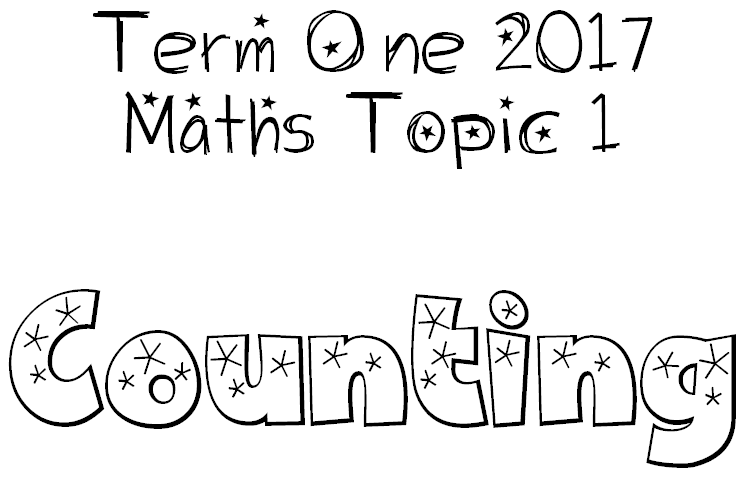 Counting is a skill we need to make maths quicker and easier.We need to count forwards, backwards, skip count and count from any starting point.Numbers can be divided into odd and even.We need to count from 1 digit to 2 digit to 3, 4, 5 digit numbers (eg. Knowing what to do when we get to numbers that end in 9).We can use the repeat function on a calculator to work more quickly.